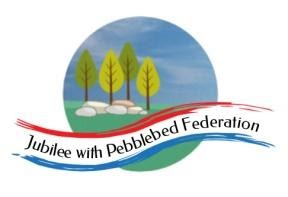 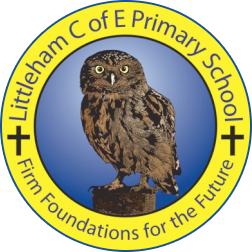 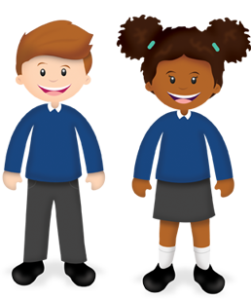 Year: ReceptionWk beg: 21/9/20Lesson OneLesson TwoLesson ThreeLesson FourLesson FiveMondayName PractiseSupport your child to order the letters of their name using the letter cards in their home learning packs, or magnetic letters if you have them.  Then get them to have a go at writing their name. Try to encourage your child to hold the pen/pencil correctly.ReadingShare your child’s Lilac reading book. This can be one from their book bag or from Bug Club. Login details in reading record.MathsPractise counting to 10/20 several times. This can be made fun by counting steps, toys etc.Then choose an ordering numbers and sequencing activity. Please adapt using resources you have at home.PhonicsI SpyCollect 5 different objects from around the house each starting with a different sound. Play ‘I Spy’ Can they guess the object? Add more objects if too easy or take some away if too hard.LiteracyPlease watch https://www.youtube.com/watch?v=9-NlZH_HcOw This sings the story ‘Brown Bear , Brown Bear, What Do You see?’ Try to join in with the repeated words on each page.TuesdayName PractiseAs MondayReadingShare your child’s class library book from their book bag or share a story that you have at home.MathsSing  One, two, three, four, five... once I caught a fish alive from www.bbc.co.uk Then choose an ordering numbers and sequencing activity. Please adapt using resources you have at home.PhonicsHunting for Treasure:Collect two sets of objects and hide around your home. Each set of objects must have names beginning with the same initial sound e.g. sock, spoon. As the children find the treasure, group the objects by initial sound and each time another is added recite the content of that set: Wow! You’ve found a car. Now we have acup, a cow, a candle and a car.Cutting PractiseHelp your child to practise cutting with scissors. Show them how to hold them correctly, and how to cut if they don’t already know. They can just make snips in the paper or cut along lines or simple shapes that you draw.WednesdayName PractiseAs MondayReadingShare your child’s Lilac reading book. This can be one from their book bag or from Bug Club. Login details in reading record.MathsPractise counting to 10/20 several times. This can be made fun by counting steps, toys etc.Then choose an ordering numbers and sequencing activity. Please adapt using resources you have at home.RETalk with your child about what makes them special and when they feel special. Look at photos together of special family occasions such as birthdays.PEExplore different ways to move your body. You may want to try to move like different animals.Practise balancing also. Can you stand on one leg for a few seconds? ThursdayName PractiseAs MondayReadingShare your child’s class library book from their book bag or share a story that you have at home.MathsSing  One, two, three, four, five... once I caught a fish alive from www.bbc.co.uk Then choose an ordering numbers and sequencing activity. Please adapt using resources you have at home.PhonicsRepeat Monday. Use different objects if your child found this easy.LiteracyPlease watch this story again: https://www.youtube.com/watch?v=9-NlZH_HcOw This sings the story ‘Brown Bear , Brown Bear, What Do You see?’ Try to join in with the repeated words on each page.FridayName PractiseAs MondayReadingShare your child’s Lilac reading book. This can be one from their book bag or from Bug Club. Login details in reading record.MathsPractise counting to 10/20 several times. This can be made fun by counting steps, toys etc.Then choose an ordering numbers and sequencing activity. Please adapt using resources you have at home.PhonicsHunting for Treasure:Repeat Tuesday. Use different objects if your child found this easy.ArtWho is in your family? Can you draw a simple family portrait? Show/help your child how to draw a face with eyes, nose and a mouth, and a simple body with arms and legs. 